First, download Kahoot! application on your mobile device. 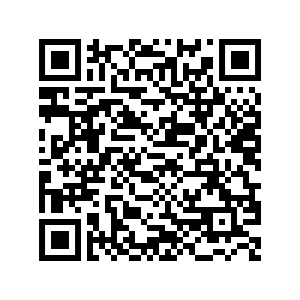 You can scan the QR Code above to run the Kahoot quiz. Or, here is the link:https://create.kahoot.it/share/how-many-flags-can-you-name/d36f496c-779e-4d90-81b4-8d0f7f72598bYou can choose either Player vs Player with each member playing by his/her own device, or Team Mode with shared devices.To run Kahoot! as a challenge, here is the link:https://kahoot.it/challenge/0288302Challenge Pin: 0288302Live until: Nov. 17, 2019, 12 PMIMPORTANT! Take screenshots of your students’ scores. We’ll share them with each other.Don’t forget to take photos while running the Kahoot!. If you use Kahoot for the first time, you can watch this video to help you understand:https://www.youtube.com/watch?v=pAfnia7-rMk